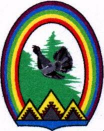 ДУМА ГОРОДА РАДУЖНЫЙХанты-Мансийского автономного округа – Югры РЕШЕНИЕот 23 июня 2016 года     			                                                       № 140О ходе реализации муниципальной программы города Радужный«Управление муниципальными финансами в муниципальном образовании город Радужный на 2014 – 2020 годы» в 2015 году	Заслушав и обсудив информацию о ходе реализации муниципальной программы города Радужный «Управление муниципальными финансами в муниципальном образовании город Радужный на 2014 – 2020 годы» в 2015 году, Дума города решила:     	Информацию о ходе реализации муниципальной программы города Радужный «Управление муниципальными финансами в муниципальном образовании город Радужный на 2014 – 2020 годы» в 2015 году принять к сведению (Приложение).Председатель Думы  города 				                      Г.П. Борщёв